Word TemplatesIn Word click on New – My Templates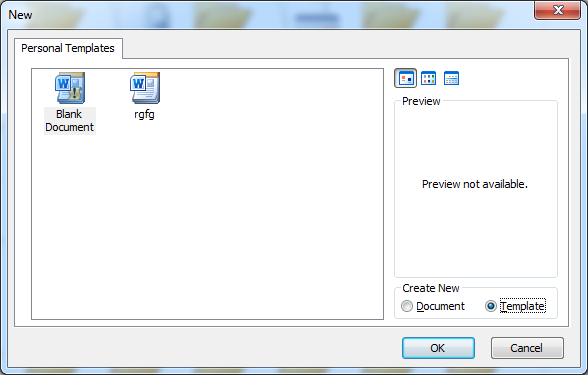 Select Template and design your template.Click Save to save to My Templates.You could also save this file to your own folder (eg Word Processing folder)